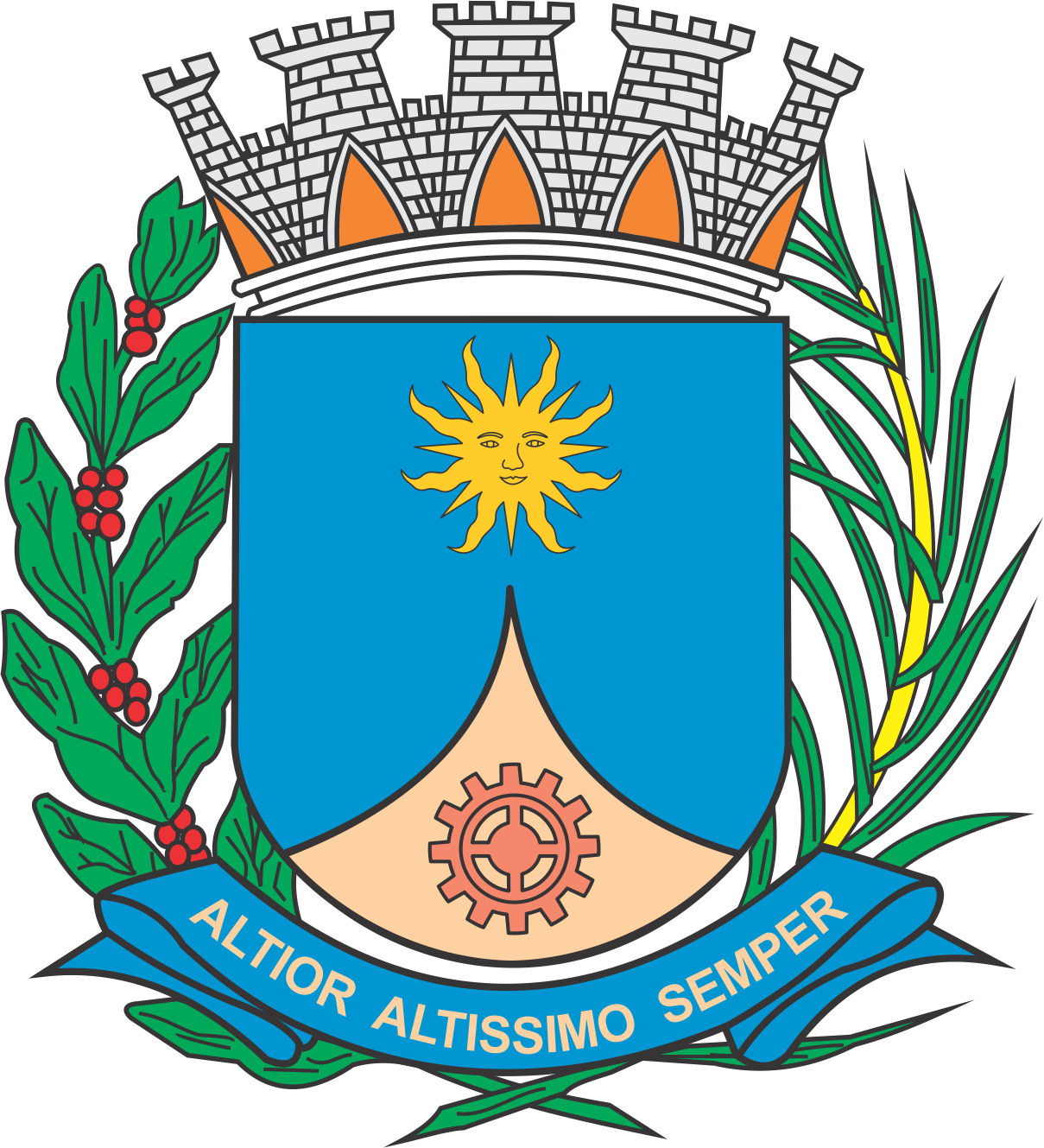 CÂMARA MUNICIPAL DE ARARAQUARA Estado de São PauloRESOLUÇÃO NÚMERO 440De 12 de junho de 2018Iniciativa: VEREADOR ZÉ LUIZ E OUTROSAltera o Regimento Interno da Câmara Municipal de Araraquara, anexo à Resolução nº 399, de 14 de novembro de 2012, de modo a alterar o prazo para apresentação de requerimento que solicite informação ou documento ao Prefeito sobre assuntos da Administração.		O PRESIDENTE deste Legislativo, usando da atribuição que lhe é conferida pela alínea g do inciso II do artigo 32 do Regimento Interno da Câmara Municipal de Araraquara, anexo à Resolução nº 399, de 14 de novembro de 2012, e de acordo com o que aprovou o plenário em sessão ordinária de 12 de junho de 2018, promulga a seguinteRESOLUÇÃO		Art. 1º O § 1º do art. 208 do Regimento Interno da Câmara Municipal de Araraquara, anexo à Resolução nº 399, de 14 de novembro de 2012, passa a vigorar com a seguinte redação:“Art. 208. ......§ 1º Os requerimentos sujeitos a apreciação do Plenário que solicitem informações ou documentos ao Prefeito sobre assuntos da Administração e sobre atos de sua competência exclusiva, bem como das fundações e autarquias municipais, serão protocolizados eletronicamente, no setor competente do Legislativo, até as 15 horas do dia da realização da sessão ordinária.” (NR)		Art. 2º Esta resolução entra em vigor na data de sua publicação.		CÂMARA MUNICIPAL DE ARARAQUARA, aos 12 (doze) dias do mês de junho do ano de 2018 (dois mil e dezoito).JÉFERSON YASHUDA FARMACÊUTICOPresidentePublicado na Câmara Municipal de Araraquara, na mesma dataArquivado no Processo nº 135/2018.MARCELO ROBERTO DISPEIRATTI CAVALCANTISecretário-Geral